B E S Z Á M O L ÓTörökszentmiklós Városi Önkormányzat közhatalmi (helyi adó) bevételeinek alakulásárólTisztelt Képviselő-testület!A helyi adókról szóló 1990. évi C. törvény (továbbiakban Htv.) bevezetője leszögezi, hogy a települési önkormányzatok alapvető feladata – a közhatalom helyi közügyekben való gyakorlása mellett – a helyi közszolgáltatások biztosítása.Ezt a feladatot a helyi sajátosságokhoz és igényekhez igazítható módon az önkormányzat önálló gazdálkodása feltételeinek megléte esetén tudja ellátni. A gazdasági önállósulás egyik eszköze a helyi adók rendszere.A törvény lehetőséget és keretet teremt a helyi adóztatási jog gyakorlására, a helyi adópolitika kialakítására. A Htv. által meghatározott adónemek közül városunkban önkormányzati rendeletekkel az alábbi adók kerültek bevezetésre.1992. évtől:  - Helyi iparűzési adó                  - Magánszemélyek kommunális adója2012. évtől:  - ÉpítményadóAz elmúlt években és az idén is sikerült a költségvetésünket úgy összeállítani, hogy a lakosság felé újabb adóterhet ne jelentsen.  A helyi adók mellett az önkormányzati adóhatóság feladata a gépjárműadó, mint központi adó és a környezetterhelési díjról szóló 2003. évi LXXXIX. törvény által nevesített és szabályozott talajterhelési díj beszedése.  A talajterhelési díj teljes mértékben, a gépjárműadó - mint átengedett központi adó – 2013. évtől 40 %-ban képezi az önkormányzat bevételét.Bevétel még a termőföld bérbeadásából származó jövedelem adója is, melynek összege nem számottevő. Az elsőfokú adóhatóság feladata az adók módjára behajtandó köztartozások kezelése beszedése, a behajtást kérő részére történő továbbítása. Egyes ügycsoportok esetében a realizált összeg 40%-a a költségvetésünk bevételi oldalán jelenik meg. Az adózók tájékoztatását kiemelten kezeljük, elősegítve ezzel az adókötelezettségek időben történő teljesítését.  Minden év elején névre szólóan értesítjük adózóinkat a tárgyévi fizetési kötelezettségeikről.Igyekszünk a média bevonásával is információt nyújtani a bevallási és adófizetési határidőkről. Minden évben a törvényben meghatározott időszakban értesítést küldünk adószámláik egyenlegéről. Az értesítéseket - melyek tartalmazzák a befizetési postai csekkeket is, - úgy indítjuk, hogy a szeptember 15-i esedékesség előtt  az adózókhoz eljussanak. Az adóbevételek alakulását éves szinten érdemes vizsgálni és elemezni, tekintettel arra, hogy több tényező miatt sem tekinthetünk a féléves bevételekre úgy, mint az éves bevétel 50 %-ára, azaz, hogy a második félévben is ennyi várható.Többek között gyakran előfordul a magánszemélyek esedékességtől eltérő adófizetése. Az egész éves adót egy összegben kifizetik tavasszal, esetleg fizetési könnyítést, részletfizetést kérnek. Ugyancsak torzít a helyi iparűzési adó is, melynek összege nagyon ritka esetben azonos mind a két félévben, valamint a várható árbevétel függvénye, hogy decemberben keletkezik-e feltöltési kötelezettségük. Kiszámíthatatlan a behajtásból realizálható bevétel is. Az elmúlt két-három év intenzív végrehajtási, behajtási munkájának eredményeként a hátralékok elkerülhetetlen újraképződése ellenére is komoly eredményeket sikerült elérni. A még fennálló korábbi években keletkezett tartozások behajtási rátájánál egyre alacsonyabb mértékre lehet számítani. Adóbevételek alakulása, százalékos megoszlása:                                                                                                      (ezer Ft)Helyi iparűzési adóTörökszentmiklós Városi Önkormányzat helyi adó bevételei közül a legnagyobb tételt a helyi iparűzési adó jelenti. Adóköteles az önkormányzat illetékességi területén állandó vagy ideiglenes jelleggel végzett vállalkozási tevékenység. Az adó mértéke, állandó jellegű tevékenység esetében 2011. évtől 2 %, ideiglenes jelleggel végzett iparűzési tevékenység esetében naptári naponként 5.000.- forint. A helyi iparűzési adó bevétel meghatározó része  a „nagy” cégektől származik, így ezen vállalkozások életében bekövetkező változások nagyban befolyásolják adóbevételeinket. Sok nagyobb vállalkozás működik városunkban, melynek székhelye más településen van, így az iparűzési adóból csak az árbevételük megosztása alapján részesülünk.Helyi vállalkozókon és társas vállalkozásokon túl az utóbbi két évben jelentős adóbevételünk realizálódott a városunkban végzett állami beruházások kivitelezőitől. 2015. évben a bekövetkezett események (lezárult beruházás, beruházás leállítás) miatt ezekkel már nem számolhatunk.Az autópálya építés leállítása kedvezőtlen helyzetet teremtett.  A kivitelezésben részt vevő vállalkozások befizetéseiből, mely előleg formájában már ebben az évben várható volt, mintegy 80-100 millió forintra számítottunk. Szintén elmaradt a 2014. évi adóbevallással egy időben várt iparűzési adó bevétel is, sőt a vasút korszerűsítést végző konzorcium egyik nagy adózója visszaigényléssel élt városunk felé közel 50 millió forint összegben. Ezt követően egy eltérő üzleti éves nagyadózó esetében is visszafizetéssel kell számolnunk mintegy 20 millió forintos összegben. Városunk vállalkozásainak kedvezőtlen helyzete pl. egy élelmiszeripar területén működő cég esetében több mint 24 millió forint bevétel kiesést, illetve a már realizált bevételünk csökkenését eredményezi. Kedvezőtlen hatása volt az Európai Unió orosz piaccal kapcsolatos korlátozásai, valamint a TESCO áruházlánc helyi üzletének bezárására vonatkozó döntése, melyek negatívan érintik bevételünket. Ennek ellenére arra számítunk, hogy a városunkban működő vállalkozások ebben az évben is talpon maradnak, növekednek, javul likviditásuk, illetve bővül a számuk. Az adózók általában élnek azzal a lehetőséggel, hogy megfizetett iparűzési adójuk 1 %-át a városunkban működő civil szervezet részére felajánlják. A felajánlás csökkenti bevételünket, de nagy segítséget jelenthet a szervezetek színvonalas működéséhez. Magánszemélyek kommunális adójaAz adó mértéke 2011. évtől nem változott, 9.800.- Ft évente. Az önkormányzati rendelet több címen tartalmaz kedvezményeket.  Az ingatlan helye, az adóalany kora, illetve az ingatlan lakatlansága esetében kedvezménnyel csökkentett adó kerül megállapításra. Ingatlanok (adótárgyak)            Kivetett adószáma adólajstrom alapján:         összege (eFt)2013. év:                 8342  db.                              76.5902014. év:                 8362  db.                              75.4302015. év                  8376  db.                              75.368A kivetett adó összege évről évre csökken, amit a lakosság „elöregedésének”, illetve a nagyon sok lakatlan ingatlannak tudhatunk be. Az adó előírása önbevalláson alapul. Az ingatlanok tulajdonjogában beállt változásokról csak az ügyfelektől szerzett tudomást az adóhatóság. Az elhalt adóalanyok esetében igyekszünk felderíteni az örökösöket és felhívjuk a figyelmüket kötelezettségük teljesítésére. Folyamatban van a bevallások egyeztetése a közhiteles földhivatali nyilvántartással, melynek eredményeként a bevallás benyújtását elmulasztó tulajdonosok terhére is előírásra kerülhet a kommunális adó. A földhivatali nyilvántartás ez irányú költségmentes igénybevételére ez évtől van lehetőségünk.A lakatlan ingatlanokra biztosított 50 %-os mértékű adókedvezmény már több milliós nagyságrendű bevétel kiesést jelent az önkormányzat költségvetésében.Építményadó2012. évtől került önkormányzati rendelettel bevezetésre az építményadó, mely vagyoni típusú adó és a vállalkozási célt szolgáló építmények, épületrészek tulajdonosait terheli. 2012. január 1-i bevezetéskor az adómérték megállapításánál szempont volt, hogy a gazdasági társaságok kiadását, költségét hogyan érinti az építményadó. Így alakult ki a mérték, mely szerint a gazdasági célt szolgáló építmények tulajdonosai (magánszemélyek lakhatását nem szolgálják) 220,- Ft/ m2/év adót voltak kötelesek fizetni.2013. évtől az adó mértékekben változtatás történt, mely során a rendeletet módosító testület vizsgálta az e jogcímen keletkező bevételi lehetőségeket. Használati cél szerint, az adóköteles terület nagysága alapján sávosan történt a négyzetméterenkénti adótétel megállapítása. A díjtételekben 2015. január 1-től bekerült egy magasabb sáv. Az építményadó differenciálása az érintett gazdasági társaságok, vállalkozások teherviselési képességére figyelemmel történt. A mértékek úgy kerültek megállapításra, hogy a kis-közép vállalkozásokat nem érinti az emelkedés.Talajterhelési díjA talajterhelési díj fizetésének kötelezettségét a környezetterhelési díjról szóló 2003. évi LXXXIX törvény írja elő. Annak a kibocsátónak kell fizetnie, aki a műszakilag rendelkezésre álló szennyvízcsatornára nem kötött rá.A talajterhelési díj mértéke, törvényben rögzített alapdíj és az adott terület területérzékenységi szorzója alapján kerül meghatározásra. A köbméterenkénti díjtételt 2012. évtől a törvény a korábbi díj tízszeresére emelte, mely Törökszentmiklós esetében 1.800 Ft/m3.  A törvényhozó ösztönözni kívánta a lakosságot arra, hogy használják ki a meglévő csatornarendszerre való rákötés lehetőségét, és ne a felszín alatti vizeket szennyezzék. A magas díj hatására az azóta eltelt években többen éltek a szennyvízrákötés lehetőségével.A kibocsátónak az önadózás szabályai szerint a tárgyévet követő év március 31-ig kell eleget tenni bevallási és díjfizetési kötelezettségének. Sajnos ez sok esetben elmarad, ezért ezen a területen is folyamatban vannak adóellenőrzési eljárások. Az ellenőrzési eljárás során nem egy esetben 5 évre visszamenőleg került a díj előírásra. Mentesül a talajterhelési díj megfizetés alól az a kibocsátó, aki esetében bizonyítható, hogy a rákötés lehetősége nem áll fenn, illetve aránytalanul nagy terhet róna az ingatlan tulajdonosra. A megemelkedett díjtétel miatt helyi önkormányzati rendeletünk az anyagi helyzetre való tekintettel méltányossági kedvezményt biztosít az arra igazoltan rászoruló kibocsátók részére. Lehetőség van az esetenként jelentős összegű díjat részletfizetés formájában teljesíteni, mely lehetőséget egyre többen igénybe veszik.  GépjárműadóAz 1991. évi LXXXII. törvény a gépjármű adóról az egész országra vonatkozóan ír elő egységesen alkalmazandó szabályokat.  A gépjármű adó központi adó, amit az önkormányzati adóhatóságok szednek be. 2013. évet megelőzően az adónem 100 %-ban az önkormányzat bevételét jelentette. A múlt évtől, az önkormányzati adóhatóság adóztatási feladataként beszedett központi adónak a 40 %-a marad az önkormányzatnál. Az adóztatás a BM Közigazgatási és Elektronikus Közszolgáltatások Központi Hivatalának adatai alapján történik.  A gépjárműadóból származó bevételt a lakosság helyzete, a vásárlóerő befolyásolja, mivel a törvény differenciált adómértékeket alkalmaz. A fiatalabb gépjárművek után fizetendő adó a magasabb.2013. évben 44,1 millió Ft, 2014. évben 45 millió Ft bevételhez jutott az önkormányzat ezen a címen. 2015. I. félévében 27,5 millió Ft realizálódott. Az összeg tartalmazza azokat a befizetéseket is, amikor az adózó egy összegben tesz eleget egész éves adókötelezettségének. A KEK KH-tól havi változásjelentéseket kapunk, melynek hatása előre nem látható. A forgalomból kivonásra kerülő járművek esetén az adózók mentesülnek az adó megfizetése alól, ezért az éves bevétel előre nehezen kalkulálható. Összességében adóbevételünk a féléves adatok alapján hiányt mutat. A helyi iparűzési adónál mind a kivetés összeg, mind a befolyt bevétel tekintetében jelentős az előirányzathoz képest a lemaradás. A kivetés/terhelés adatai még folyamatosan változhatnak. Az adózók árbevételének függvényében december hónapban keletkezhetnek feltöltési kötelezettségek, melyek teljesítése bevételeinket emelheti. Vannak eltérő üzleti éves adózóink, akik bevallásaikat a második félévben nyújtják be, így a kivetés összege azzal is módosulni fog.       Továbbra is nagy hangsúlyt kell fordítani a korábbi évek hátralékainak behajtására.HÁTRALÉK KEZELÉSA tervezett adóbevételek teljesüléséhez összehangolt és kitartó behajtási munkára van szükség. Ez a munka az évről-évre nehezedő gazdasági környezet miatt nagy próbatételt jelent. Bízunk az adózó, a lakosság fizető erejének javulásában és arra törekszünk, hogy követeléseinkhez az elévülési idő előtt hozzájussunk. Amennyiben az adózó önként nem fizet, a hatósági eljárás során végrehajtási intézkedések megtételére kerül sor. A végrehajtási cselekmények folyamatosak. Leggyakoribbak a jövedelem letiltások, illetve az adóalanyok pénzforgalmi számláinak felkutatása után hatósági átutalási megbízást adunk ki a pénzintézetek felé, sok esetben kerül sor gépjárműre elidegenítési és terhelési tilalom bejegyzésére, valamint a gépjármű forgalomból történő kivonására. Az elmúlt időszakban volt megtérülésünk követelésfoglalásból, illetve a közelmúltban kezdeményeztük végrehajtási jog bejegyzését is. A munkakörök 2 évvel ezelőtti átszervezése eredményesnek bizonyult. A munkatársak a kivetési, bevallás feldolgozási munkájuk mellett közvetlenül figyelemmel kísérik adózói körük teljesítéseit.  Az adóbevételekalakulásának folyamatos figyelése, illetve a végrehajtási cselekmények rendszeressége miatt kismértékű javulást tapasztalunk az önkéntes jogkövető magatartásban.Adó-végrehajtási cselekményből befolyt bevételek: 2013. évben:  70.799 ezer Ft2014. évben:   82.856 ezer Ft2015. I. félévében:  43.688 ezer Ft.                                                                                                                    (ezer Ft-ban)2015. évi költségvetési előirányzatok meghatározásakor számoltunk a hátralékokból tervezett bevétellel is. Elmondható, hogy az I. félévi számok alapján, - bár a behajtás sikere sok tényezőtől függ, - jó eséllyel számíthatunk behajtásból befolyt bevétel további növekedésére. Behajthatatlan kintlévőségekként kell tekintenünk a felszámolás, kényszertörlés, esetenként a meghalt, illetve csődeljárás alatt álló adózókkal szembeni követelésekre. Az események tudomásunkra jutásakor haladéktalanul megtesszük a lehetséges intézkedéseket, bejelentéseket, de általában nem érkezik megtérülés. A jogszabályok betartásával ezen követeléseket csak az elévülési idő betartásával van lehetőségünk nyilvántartásainkból törölni. A múlt évtől segíti munkánkat a  „Településfigyelő” rendszer, mely heti gyakorisággal nyújt információt a közigazgatási területünkön érintett társas vállalkozásokkal kapcsolatos cégbíróságokon történt, Cégközlönyben megjelent változásokról.                                                            2015. június 30.                      (ezer Ft-ban)Adóhátralékok alakulása a behajthatatlan (felszámolás, kényszertörlés, meghalt) követelések nélkül:                                                                                                                             adatok eFt-banAz összehasonlításból - tekintettel arra, hogy félévi adatok állnak rendelkezésre - nem lehet teljes mértékű következtetéseket levonni. A számokat viszonyítva megállapítható, hogy a hátralék összege összességében csökken. A helyi iparűzési adó feldolgozása június 30. napjával fejeződött be, az önként nem fizetőkkel szembeni eljárások indítása elkezdődött. A talajterhelési díj hátralék emelkedését a díjtétel központi emelése és a több esetben elindult ellenőrzés idézte elő. Cél az elindult tendencia folytatása és a kintlévőségek évről évre történő csökkentése.   ADÓFELDERÍTÉSNagy figyelmet fordítunk arra, hogy az adózói kör teljes egészében felderítésre kerüljön. Ennek érdekében ellenőrzéseket folytattunk és folytatunk. A munka során igénybe vesszük a rendelkezésre álló adatforrásokat, mint az e-cégjegyzék, e-beszámoló felületeket és a már említett Településfigyelő rendszert. Lekértük a Földhivatali nyilvántartást melyből az építményadó és a magánszemélyek kommunális adójának adótárgyait és azt követően adóalanyait kívánjuk még az év hátralévő részében a lehető legteljesebb körűvé tenni. 2014. évben is megkértük, és ebben az évben is lekérjük a NAV –tól a társas és egyéni vállalkozások városunkra vonatkozó listáját, mely alapján a múlt évhez hasonlóan felszólítjuk a helyi iparűzési adófizetést elkerülni szándékozókat. Felhívással kerestük meg a tudomásunkra jutó beruházásokon, önkormányzati beruházásokon dolgozó városunkban telephellyel nem rendelkező kivitelezőket az adókötelezettségük teljesítésére.Köszönettel veszünk minden segítséget, ami arra irányul, hogy bevételeink emelkedhessenek és megvalósuljon a mind teljesebb közteherviselés. Tisztelt Képviselő-testület!        Kérem a Tisztelt Képviselő-testületet, hogy az előterjesztett beszámolót vitassa meg és a határozati javaslatot fogadja el.       Törökszentmiklós, 2015. július 20.                                                                                             Dr. Majtényi Erzsébet                                                                                                           jegyző…/2015. (VII. 30.) Kt.H a t á r o z a t:Az Adóügyi osztály beszámolójáról, a 2015. I. félévében befolyt adó összegéről, valamint az adófelderítés, a kintlévőségek behajtásának alakulásáról.Törökszentmiklós Városi Önkormányzat Képviselő-testülete (a továbbiakban: Képviselő-testület) a 2015. I. félévében befolyt helyi adók alakulásáról szóló beszámolót elfogadja.Az adóellenőrzési és hátralékok behajtására vonatkozó tevékenységet következetesen folytatni kell.	Határidő:	folyamatosFelelős:	Dr. Majtényi Erzsébet jegyzőErről értesül:Markót Imre polgármesterFejes Tibor alpolgármesterDr. Majtényi Erzsébet jegyzőAdóügyi OsztályIrattár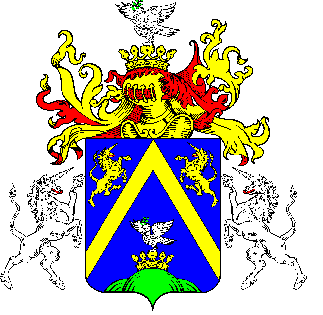 7.TÖRÖKSZENTMIKLÓS VÁROS POLGÁRMESTERETÖRÖKSZENTMIKLÓS VÁROS POLGÁRMESTERETÖRÖKSZENTMIKLÓS VÁROS POLGÁRMESTEREE L Ő T E R J E S Z T É SE L Ő T E R J E S Z T É SE L Ő T E R J E S Z T É SA Képviselő-testület 2015.július 30. napján tartandó rendes nyilvános üléséreA Képviselő-testület 2015.július 30. napján tartandó rendes nyilvános üléséreA Képviselő-testület 2015.július 30. napján tartandó rendes nyilvános üléséreElőterjesztő megnevezése: Dr. Majtényi Erzsébet jegyző  Dr. Majtényi Erzsébet jegyző  Iktatószám: 2-153/2015-F-1.2-153/2015-F-1.Tárgy: Beszámoló a 2015. I. félévében befolyt adó összegéről, valamint az adófelderítés, a kintlévőségek behajtásának alakulásárólBeszámoló a 2015. I. félévében befolyt adó összegéről, valamint az adófelderítés, a kintlévőségek behajtásának alakulásárólElőterjesztés jellege:Beszámoló,  Beszámoló,  Melléklet: 1 db határozat tervezet1 db határozat tervezetKészítette:Kovácsné Beregi Judit Adóügyi osztályvezetőKovácsné Beregi Judit Adóügyi osztályvezetőVéleményezésre megküldve: a Képviselő-testület Pénzügyi és Városfejlesztési Bizottsága  részérea Képviselő-testület Pénzügyi és Városfejlesztési Bizottsága  részéreTörvényességi véleményezésre bemutatva:2015. július 20. 2015. július 20. Adónemek       2013.12.31.        2013.12.31. 2014.12.312014.12.31       2015.06.30.        2015.06.30. Adónemekbevétel%bevétel%bevétel%Építményadó58.7255,7659.2387,3132.6057,62Kommunális adó77.9737,6379.1069,7644.08410,30Iparűzési adó835.53281,84621.28876,68320.83474,96Gépjárműadó44.1024,3245.0675,5627.5856,44Termőföld bérb. szárm. jöv. adó67050370Talajterhelési díj4.6010,455.5530,692.8860,67Összesen1.021.000100,00810.257100,00427.994100,00Építményadó:Adótárgyak                      száma dbKivetett adóösszege (eFt)Teljesült bevétel  (eFt)2012. év.   631  45.64542.8182013. év   65758.35958.7252014. év   69658.69359.2382015. I. félév   72865.47032.605Adónemek:              2015. évi              2015. évi              2015. évi bevétel/előirányzat%Adónemek: Előirányzat:(ezer Ft)Kivetés/terhelés
06.30-igBeérkezett befiz. 06.30-igbevétel/előirányzat%Építményadó60 00065 47032 60554,34Kommunális76 00075 36844 08458,00Iparűzési adó720 000693 791320 83444,56Pótlék, díj, birság18 5008 6655 83731,55Talajterhelési díj4 5004 9842 88664,13Helyi adó bev.879 000848 278406 24146,22Átengedett adóGépjárműadó 40%-a          45 000                   46 894              27 585	61,30Összesen924 000895 172433 82646,95Adónem: 2012. évben:2013. évben:2014. évben:2015. I. félévben:Építményadó3944.7092.4101.315Kommunális adó6.39212.21012.2384.310Iparűzési adó48.78833.20741.62323.720Pótlék, bírság6.13410.62913.2944.073Talajterhelési díj90207520290Gépjármű adó7.8559.83712.7719.980Összesen:69.65370.79982.85643.688Adónem: "FA","VA","Kta"„Mh", CsődÉpítményadó5.428Kommunális adó4.109Iparűzési adó95.463Pótlék, bírság76.971Talajterhelési díj20Gépjármű adó17.220Összesen:199.211Adónem:Hátralékok alakulásaHátralékok alakulásaHátralékok alakulásaAdónem:2013.12.312014.12.312015.06.30Építményadó3 0595 7492 203Kommunális adó39 43331 51929 720Iparűzési adó63 76441 18538 470Pótlék,bírság65 58447 10237 701Talajterhelés1 4981 7263 001Gépjárműadó (100%)37 97130 53026 492Összesen:211 309157 811137 587